WNIOSEK O WPIS NA LISTĘ UŻYTKOWNIKÓW ORAZ WYDANIE IMIENNEJ KARTY BIBLIOTECZNEJ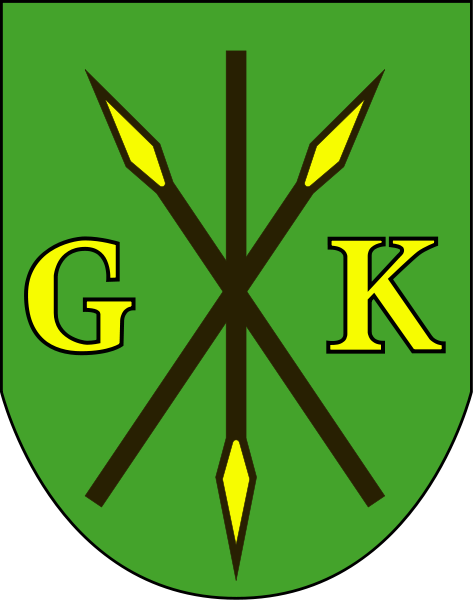 Gminna Biblioteka Publiczna 
im. Wiesława Myśliwskiego w Kijach, 
ul. Szkolna 19/2, 28-404 KijeGODZINY OTWARCIA*:
Poniedziałek: 9:00-17:00
Wtorek: 10:00-18:00
Środa: 9:00-17:00
Czwartek: 9:00-17:00
Piątek: 10:00-18:00
Sobota: nieczynne
Niedziela: nieczynnehttps://www.facebook.com/bibliotekapublicznakijeWymagane wnioski, załączniki i dokumentyWymagane wnioski, załączniki i dokumentyWniosek o wpis na listę użytkowników oraz wydanie imiennej karty bibliotecznej, klauzule o przetwarzaniu danych osobowych, okazanie dowodu osobistego w celu potwierdzenia danych osobowychWniosek o wpis na listę użytkowników oraz wydanie imiennej karty bibliotecznej, klauzule o przetwarzaniu danych osobowych, okazanie dowodu osobistego w celu potwierdzenia danych osobowychMiejsce i sposób załatwienia sprawyMiejsce i sposób załatwienia sprawyPortal – składanie wniosku Placówka biblioteczna – odbiór karty użytkownika Portal – składanie wniosku Placówka biblioteczna – odbiór karty użytkownika Jednostka odpowiedzialnaJednostka odpowiedzialnaPlacówka bibliotecznaPlacówka bibliotecznaTermin załatwienia sprawyTermin załatwienia sprawyTydzień od momentu złożenia poprawnie wypełnionego wniosku do odbioru karty bibliotecznej.Tydzień od momentu złożenia poprawnie wypełnionego wniosku do odbioru karty bibliotecznej.OpłatyOpłatyNie pobiera się.Nie pobiera się.